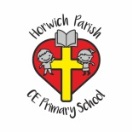 RE Summer term 1 Year Five Pentecost, what happened next? RE Summer term 1 Year Five Pentecost, what happened next? Key vocabularyExplanation/ definitionKey KnowledgePentecost Pentecost is a Christian festival that takes place on the seventh Sunday after Easter and celebrates the sending of the Holy Spirit to the first followers of Jesus.the Book of Acts records the actions of what happened after Pentecost.the early Christians were persecuted for over 300 years and had to show great courage and perseverance.St Paul is a significant person in the history of Christianity and why.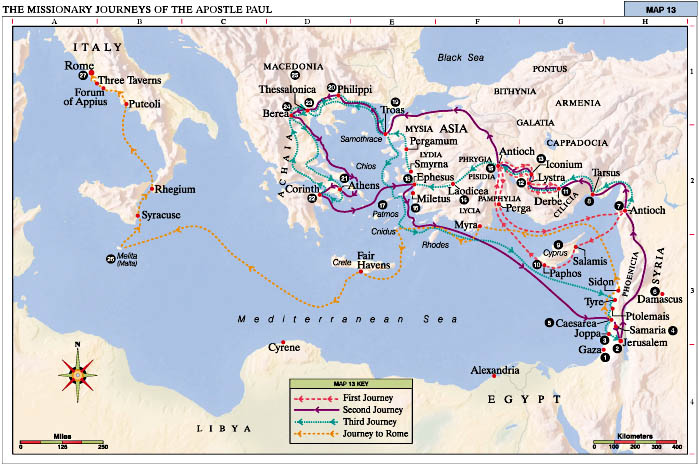 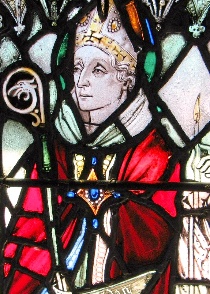 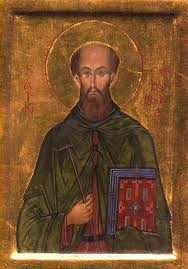 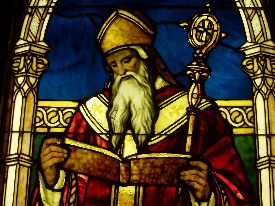                        St. Columba                                St. Aidan                               St. Augustine SaulSaul changed his name to Paul. He was called to be an Apostle. He became a missionary for the Church. He wrote many letters. He went to many lands and taught the gospel.the Book of Acts records the actions of what happened after Pentecost.the early Christians were persecuted for over 300 years and had to show great courage and perseverance.St Paul is a significant person in the history of Christianity and why.                       St. Columba                                St. Aidan                               St. Augustine gospel the teachings of Jesus and the apostlesthe Book of Acts records the actions of what happened after Pentecost.the early Christians were persecuted for over 300 years and had to show great courage and perseverance.St Paul is a significant person in the history of Christianity and why.                       St. Columba                                St. Aidan                               St. Augustine apostleany of the early followers of Jesus who carried the Christian message into the worldthe Book of Acts records the actions of what happened after Pentecost.the early Christians were persecuted for over 300 years and had to show great courage and perseverance.St Paul is a significant person in the history of Christianity and why.                       St. Columba                                St. Aidan                               St. Augustine New TestamentThe New Testament is the part of the Bible that deals with the life and teachings of Jesus Christ and with Christianity in the early Church.the Book of Acts records the actions of what happened after Pentecost.the early Christians were persecuted for over 300 years and had to show great courage and perseverance.St Paul is a significant person in the history of Christianity and why.                       St. Columba                                St. Aidan                               St. Augustine Lettera written message from one person to anotherthe Book of Acts records the actions of what happened after Pentecost.the early Christians were persecuted for over 300 years and had to show great courage and perseverance.St Paul is a significant person in the history of Christianity and why.                       St. Columba                                St. Aidan                               St. Augustine Missiona specific task or duty assigned to a person or group of peoplethe Book of Acts records the actions of what happened after Pentecost.the early Christians were persecuted for over 300 years and had to show great courage and perseverance.St Paul is a significant person in the history of Christianity and why.                       St. Columba                                St. Aidan                               St. Augustine ColumbaSaint Columba ﻿ (7 December 521 – 9 June 597) was an Irish abbot and missionary credited with spreading Christianity in present-day Scotlandthe Book of Acts records the actions of what happened after Pentecost.the early Christians were persecuted for over 300 years and had to show great courage and perseverance.St Paul is a significant person in the history of Christianity and why.                       St. Columba                                St. Aidan                               St. Augustine AidanIn the seventh century, St. Aidan was the Bishop of Lindesfarne, an island in the North Sea, where he converted the Celts living in England’s far north.the Book of Acts records the actions of what happened after Pentecost.the early Christians were persecuted for over 300 years and had to show great courage and perseverance.St Paul is a significant person in the history of Christianity and why.                       St. Columba                                St. Aidan                               St. Augustine Augustine In the late 6th century, a man was sent from Rome to England to bring Christianity to the Anglo-Saxons. He would ultimately become the first Archbishop of Canterbury, establish one of medieval England’s most important abbeys, and kickstart the country’s conversion to Christianity.the Book of Acts records the actions of what happened after Pentecost.the early Christians were persecuted for over 300 years and had to show great courage and perseverance.St Paul is a significant person in the history of Christianity and why.                       St. Columba                                St. Aidan                               St. Augustine Key skillsKey skillsKey skillsBy the end of this unit, pupils are expected to be able to:retell the story of the conversion of St Paul. explain the impact of the conversion of St Paul then and now.talk about the content and impact of the teaching of St Paul.talk about what they have learnt and in what ways they have been inspired by their learning.interpret Paul’s teaching in 1 Corinthians 13 for people in today’s society.By the end of this unit, pupils are expected to be able to:retell the story of the conversion of St Paul. explain the impact of the conversion of St Paul then and now.talk about the content and impact of the teaching of St Paul.talk about what they have learnt and in what ways they have been inspired by their learning.interpret Paul’s teaching in 1 Corinthians 13 for people in today’s society.By the end of this unit, pupils are expected to be able to:retell the story of the conversion of St Paul. explain the impact of the conversion of St Paul then and now.talk about the content and impact of the teaching of St Paul.talk about what they have learnt and in what ways they have been inspired by their learning.interpret Paul’s teaching in 1 Corinthians 13 for people in today’s society.